Advent Horizon:  Philippians 4:4-7Thinking back on this week’s sermon, was there anything you heard for the first time or that caught your attention, challenged, or confused you? Explain and defend the relationship between joy as a feeling and as an action.Galatians 5:22-23 lists a number of attributes in addition to joy. Pick one that stands out to you as an area of your life that you have seen transformation or progress, and record the testimony of that fruit in your life.Given what you learned in the sermon from this passage, how can Christians truly rejoice even in the hardest things life throws at us?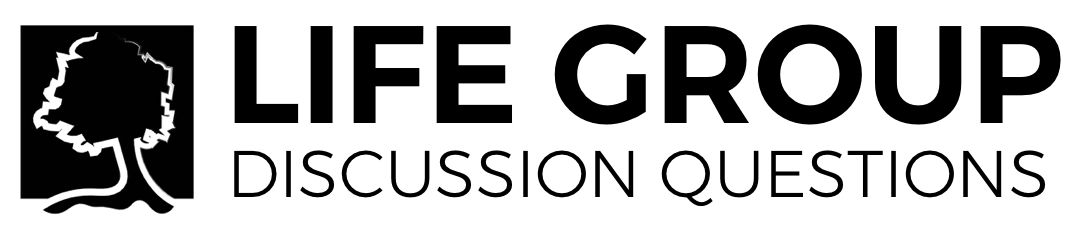 Verse 5 tells us that our gentleness can be a sign to the world of our faith. How can Christians be gentle while at the same time be ardent defenders of truth?  See, too, 1 Peter 3:13-16.Given the command in this passage, is anxiety a sin? How can we tell?Verse 7 tells us that the peace of God can guard our hearts and minds. Where do you see some of the most difficult or persistent attacks on the peace in your life? How is this passage comforting or motivating?What traditions do you have (or can you begin) that call you to joy during the advent season?